VECHCOVSKÁ DESIATKA II. ročník 15. kolo Patriot vranovskej bežeckej ligyUsporiadateľ: 	Obec Vechecv spolupráci:		ZŠ Bernolákova Vranov nad Topľou Termín:		Nedeľa 29. 10. 2017 o 14.00 hod.Miesto:		Školská ulica, 094 12 Vechec, 3 km od mesta Vranov nad Topľou Trať pretekov:	Bude sa pretekať na 10 km dlhej trati. Štart pred ZŠ vo Vechci, smer Jusková Voľa, obrátka po 5 km pri Škole v prírode za Juskovou Voľou a späť.	Na okruhu sú 2 občerstvovacie stanice na obrátke /5 km a v cieli /10 km. Povrch trate - asfalt.Štart a cieľ:		Pred budovou Základnej školy vo VechciPrihlášky:		ON LINE: https://goo.gl/forms/9aolYzB9YBffcBCv2			Mgr. Marek Cerula, mobil: 0918 830 925; vranovska10@gmail.com			Ján Čandík - riaditeľ pretekuInformácie:		Na facebooku udalosť Vranovská desiatka.Štartovné:		Beh na 10 km		6,- € 	   prihlášky zaplatené do 25.10.2017						8,- €	   v deň preteku			Prihláška je platná len s uhradeným štartovným poplatkom.			Platba na účet: SK05 0900 0000 0005 6286 8506			variabilný symbol: 29102017			Správa pre prijímateľa: MENO PRIEZVISKO, KATEGÓRIAPrezentácia:	V deň pretekov  v čase od 12.30 do 13.30 hod. pred štartom v budove ZŠ Školská 424, 094 12 VechecŠatne, sprchy:	Priestor telocvične Základnej školy vo Vechci (cca 50 m od štartu).Občerstvenie:	Priestor jedálne ZŠ vo Vechci (každý pretekár dostane guláš a pivo /čaj)Parkovanie:	v areáli Základnej školy vo Vechci, neparkovať na ulici pred školou!Kategórie:	 	Muži A 	( do 39 rokov)			Muži D 	(nad 60  rokov)Muži B 	(40 - 49 roční)			Ženy E 	(do 39 rokov)Muži C 	(50 - 59 roční)			Ženy F 	(nad 40 rokov)			Detský pretek:	D6 - deti 4 - 6 roční		CH / D		štart o 13:00 hod.			D9 - ml. žiaci 7 - 9 roční	CH / D		štart o 13:05 hod.			D12 - st. žiaci 10 - 12 roční	CH / D		štart o 13:10 hod.			D15  - dorast 13 - 15 roční	CH / D		štart o 13:15 hod.Detské kategórie štartovné je zdarma! Štart dovolený len v doprovode zákonného zástupcu s jeho písomným súhlasom pri registrácii. Každý pretekár dostane sladkú odmenu a medailu. Vyhodnotenie o 13:30 hod.Ceny:Každý pretekár získava účastnícku medailu Vechcovskej desiatky..Kategórie A až F: 		3 pretekári v každej kategórii , finančné odmenyŠtartujú: 	Všetci riadne prihlásení a od prezentovaní pretekári so štartovacím číslom umiestnením na hrudi. Minimálny vek na 10 km trati +15 rokov.Predpis:		Preteká sa podľa platných pravidiel atletiky  SAZ a týchto propozícií.			Hlavný rozhodca a časomiera - Peter Buc.Protesty:	Možno ich podať ihneď po vyhlásení výsledkov do 5 min. hlavnému rozhodcovi s vkladom 10,00 €.Časový rozpis:   	12.30  hod. – 13.30 hod. 	- prezentácia			13:00 – 13:30 hod.		- detské preteky + vyhodnotenie13.55  hod.			- slávnostné otvorenie			14.00  hod.			- štart všetkých kategórií			15.00  hod.			- slávnostné vyhodnotenie a občerstvenie							  pre účastníkov pretekov Upozornenie:	Všetci účastníci štartujú na vlastnú zodpovednosť. Organizátor nepreberá zodpovednosť za škody na majetku alebo na zdraví súvisiace s účasťou na pretekoch, cestou a pobytom v mieste ich konania.	Pretekár svojím prihlásením na pretek potvrdzuje, že je zdravý a schopný zabehnúť určenú trasu.	Preteká sa bez obmedzenia dopravy. Pretekári sú povinný dodržiavať pravidlá cestnej premávky.			OBEC VECHEC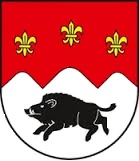 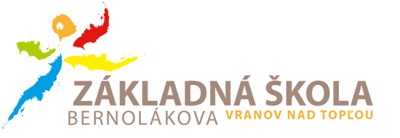 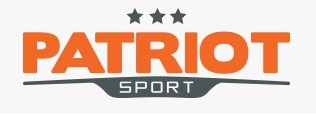 